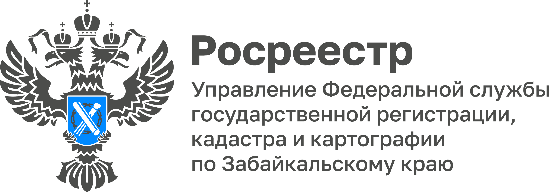 АЗБУКА РОСРЕЕСТРА: снятие с кадастрового учета объекта благоустройства – площадкиДрузья, уверены, что каждый из вас так или иначе занимался благоустройством своего участка – проводил его озеленение или замощение, устанавливал освещение и малые архитектурные формы. В общем – наводили красоту. Также эту важную работу проводят и специальные службы.Периодически вы задаёте нам вопросы о том, нужно ли ставить объекты благоустройства на кадастровый учёт и что делать если это уже сделали до вас (один из таких вопросов и вдохновил нас на выпуск этих карточек). Собрали всю самую важную информацию, сохраните, чтобы не потерять!#Росреестр75 #Росреестр #ВопросОтвет